Brandinstruks for 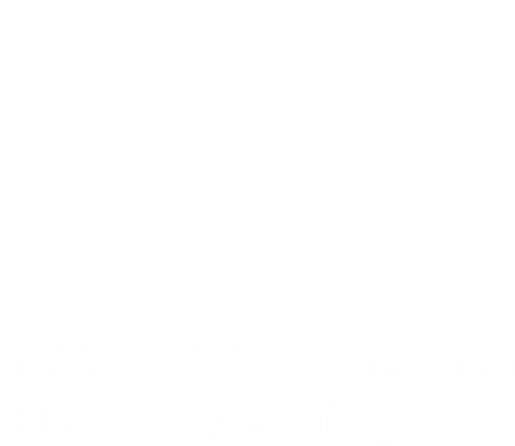 SKOLENAVNRED 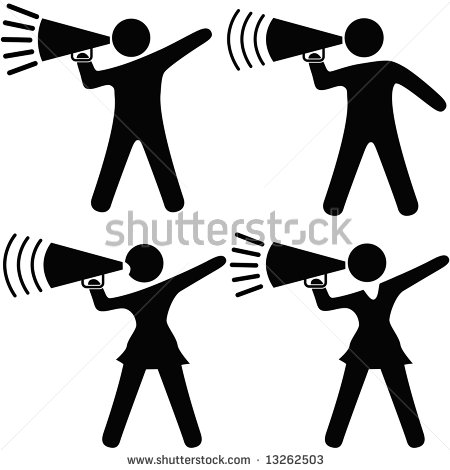 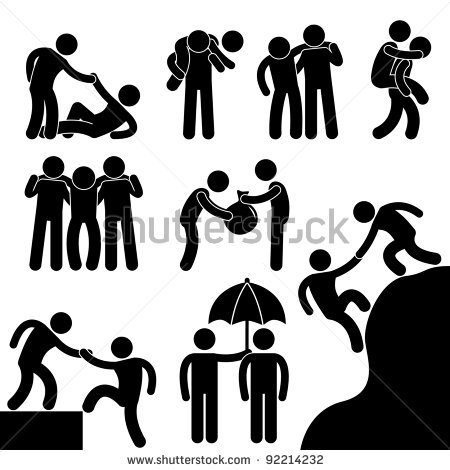 Red mennesker i fare. Voksne hjælper børn ud og kontrollere at alle rum er tømt for børnSAMLESTED PÅ BOLDBANENAdvar andre – RÅB BRANDALARMÉR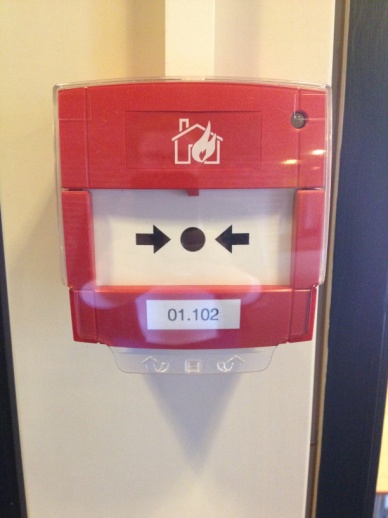 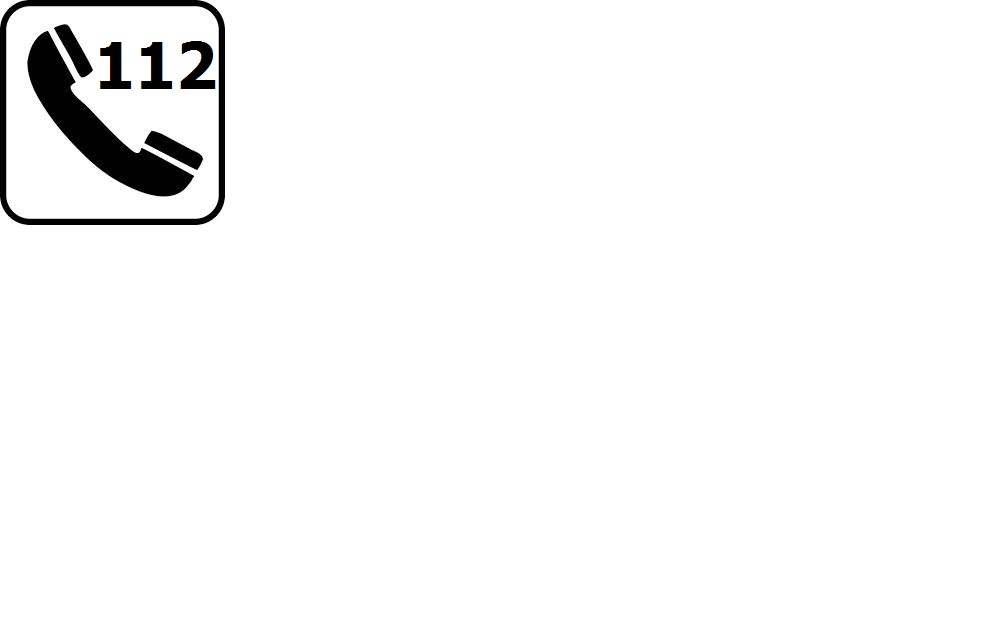 Aktivér nærmeste brandtryk og brandvæsnet alarmeres automatisk  Efterfølgende ring 1-1-2, fortæl at det brænder i SkolenavnGadenavn NrPostnummer By1 person sendes ud for at tage imod brandbilerne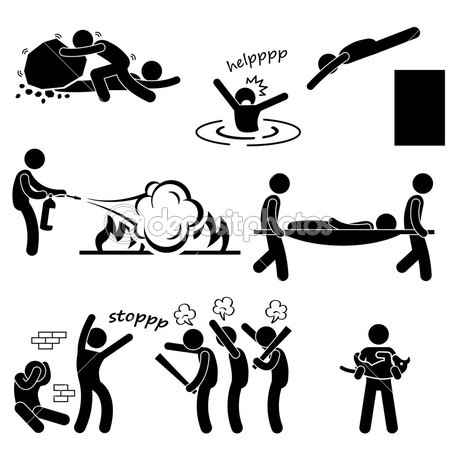 SLUKSluk branden med brandslukker, hvis det er forsvarligt og muligt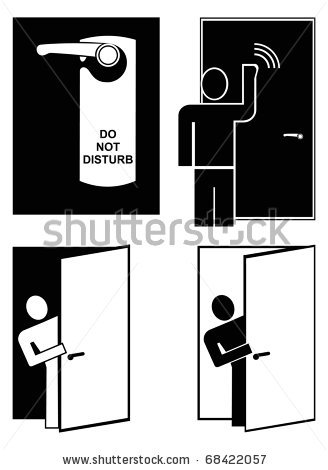 BEGRÆNS Luk døre og vinduer. Det begrænser brand og røgspredning.